Höhere Bundeslehranstalt für wirtschaftliche Berufe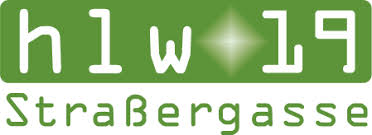 Ausbildungszweig Sozialmanagement (HLS)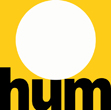 Straßergasse 37-39, 1190 WienTel.: 01 / 320 21 81, Fax: 01 / 320 21 81-18E-Mail: office@hlw19.atWeb: www.hlw19.atANTRAG / BESTÄTIGUNG der PRAXISSTELLESommerpraktikumDIESER ABSCHNITT WIRD VON DER PRAXISSTELLE AUSGEFÜLLT.______________________________________________________Vor- und Zuname, Klasse, geb. am Schülerin / Schüler der HLW19, kann in unserer Einrichtung in der Zeitvon _________________ bis __________________das im Lehrplan vorgeschriebene Ferialpraktikum absolvieren und wird in folgenden Aufgabenbereichen eingesetzt:______________________________________________________________________Datum, Unterschrift und Stempel der Organisation................................................................................................................................................................................DIESER ABSCHNITT WIRD VON DER HLW19 AUSGEFÜLLT.	Die Praktikumsstelle wird von der Schule		  BEWILLIGT								  NICHT BEWILLIGT 	Begründung:________________________________________		__________________________________Datum, Unterschrift :Praxisbegleitlehrerin 3.Jahrgang bzw.Lehrende Sozialmanagement						Direktion / StempelEinrichtung / Träger:Adresse:Telefonnr., Email:Kontaktperson: